ПРАВИТЕЛЬСТВО РОССИЙСКОЙ ФЕДЕРАЦИИПОСТАНОВЛЕНИЕот 1 сентября 2023 г. N 1429О ВНЕСЕНИИ ИЗМЕНЕНИЙВ ПОЛОЖЕНИЕ О ЕДИНОЙ БИОМЕТРИЧЕСКОЙ СИСТЕМЕ, В ТОМ ЧИСЛЕО ЕЕ РЕГИОНАЛЬНЫХ СЕГМЕНТАХПравительство Российской Федерации постановляет:1. Утвердить согласованные с Федеральной службой безопасности Российской Федерации и Центральным банком Российской Федерации прилагаемые изменения, которые вносятся в Положение о единой биометрической системе, в том числе о ее региональных сегментах, утвержденное постановлением Правительства Российской Федерации от 31 мая 2023 г. N 883 "Об утверждении Положения о единой биометрической системе, в том числе о ее региональных сегментах, и о признании утратившим силу постановления Правительства Российской Федерации от 16 июня 2022 г. N 1089" (Собрание законодательства Российской Федерации, 2023, N 23, ст. 4193).2. Настоящее постановление вступает в силу с 1 января 2024 г.Председатель ПравительстваРоссийской ФедерацииМ.МИШУСТИНУтвержденыпостановлением ПравительстваРоссийской Федерацииот 1 сентября 2023 г. N 1429ИЗМЕНЕНИЯ,КОТОРЫЕ ВНОСЯТСЯ В ПОЛОЖЕНИЕ О ЕДИНОЙ БИОМЕТРИЧЕСКОЙСИСТЕМЕ, В ТОМ ЧИСЛЕ О ЕЕ РЕГИОНАЛЬНЫХ СЕГМЕНТАХ1. В пункте 10:а) подпункт "п" изложить в следующей редакции:"п) передача в подсистему платформы по управлению согласиями, входящую в состав единой системы идентификации и аутентификации, сведений о согласиях на обработку биометрических персональных данных и об отзывах таких согласий, представленных государственным органам, органам местного самоуправления, Центральному банку Российской Федерации, организациям финансового рынка, иным организациям, индивидуальным предпринимателям, нотариусам, операторам региональных сегментов единой биометрической системы, указанным в пунктах 3 и 4 части 14 статьи 3 Федерального закона "Об осуществлении идентификации и (или) аутентификации физических лиц с использованием биометрических персональных данных, о внесении изменений в отдельные законодательные акты Российской Федерации и признании утратившими силу отдельных положений законодательных актов Российской Федерации", а также передача им отзывов согласий на обработку биометрических персональных данных, представленных с использованием личного кабинета на едином портале (в случае информационного взаимодействия операторов информационных систем государственных органов, органов местного самоуправления, Центрального банка Российской Федерации, организаций финансового рынка, иных организаций, индивидуальных предпринимателей, нотариусов, операторов региональных сегментов единой биометрической системы, указанных в пунктах 3 и 4 части 14 статьи 3 Федерального закона "Об осуществлении идентификации и (или) аутентификации физических лиц с использованием биометрических персональных данных, о внесении изменений в отдельные законодательные акты Российской Федерации и признании утратившими силу отдельных положений законодательных актов Российской Федерации", с подсистемой платформы по управлению согласиями, входящей в состав единой системы идентификации и аутентификации, посредством использования единой биометрической системы);";б) дополнить подпунктами "р" и "с" следующего содержания:"р) представление в единую систему идентификации и аутентификации сведений о физических лицах, содержащихся в информационных системах персональных данных государственных органов, органов местного самоуправления, Центрального банка Российской Федерации, организаций финансового рынка, иных организаций, индивидуальных предпринимателей, нотариусов, указанных в части 1 статьи 10 Федерального закона "Об осуществлении идентификации и (или) аутентификации физических лиц с использованием биометрических персональных данных, о внесении изменений в отдельные законодательные акты Российской Федерации и признании утратившими силу отдельных положений законодательных актов Российской Федерации", включая идентификаторы таких сведений, в целях сопоставления идентификаторов и сведений со сведениями о физических лицах, содержащимися в единой системе идентификации и аутентификации, и передачи после такого сопоставления данных идентификаторов из единой системы идентификации и аутентификации в единую биометрическую систему (в случае осуществления в указанных целях оператором единой биометрической системы информационного взаимодействия с указанными информационными системами персональных данных и единой системой идентификации и аутентификации);с) осуществление иных функций, установленных законодательством Российской Федерации.".2. Подпункт "б" пункта 16 изложить в следующей редакции:"б) единая система идентификации и аутентификации;".3. Подпункт "б" пункта 26 изложить в следующей редакции:"б) единая система идентификации и аутентификации;".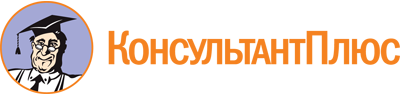 Постановление Правительства РФ от 01.09.2023 N 1429
"О внесении изменений в Положение о единой биометрической системе, в том числе о ее региональных сегментах"Документ предоставлен КонсультантПлюс

www.consultant.ru

Дата сохранения: 12.12.2023
 